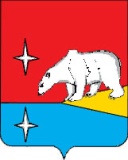 РОССИЙСКАЯ ФЕДЕРАЦИЯЧУКОТСКИЙ АВТОНОМНЫЙ ОКРУГ                                  УПРАВЛЕНИЕ СОЦИАЛЬНОЙ ПОЛИТИКИГОРОДСКОГО ОКРУГА ЭГВЕКИНОТПРИКАЗ №  249-одот 29.11.2021  г.                                                                                                       п. Эгвекинотпо основной деятельностиОб утверждении ежегодного плана проведения плановых проверок соблюдения трудового законодательства и иных нормативных правовых актов, содержащих нормы трудового права, в организациях, подведомственных Управлению социальной политики городского округа Эгвекинот на 2022 годВ соответствии с пунктом 4 статьи 4 Закона Чукотского автономного округа от 6 июня 2016 года №70-ОЗ (ред. от 08.09.2021) "О порядке и условиях осуществления ведомственного контроля за соблюдением трудового законодательства и иных нормативных правовых актов, содержащих нормы трудового права, на территории Чукотского автономного округа", на основании постановления  Администрации городского округа Эгвекинот от 17 ноября 2017 года  № 313-па  « Об уполномоченных  органах, осуществляющих ведомственный контроль за соблюдением в подведомственных организациях трудового законодательства и иных нормативных правовых актов, содержащих нормы трудового права, на территории городского округа Эгвекинот»         ПРИКАЗЫВАЮ:        1. Утвердить прилагаемый ежегодный план проведения плановых проверок соблюдения трудового законодательства и иных нормативных правовых актов, содержащих нормы трудового права, в организациях, подведомственных  Управлению социальной политики городского округа Эгвекинот на 2022 год.        2. Разместить ежегодный план проведения плановых проверок соблюдения трудового законодательства и иных нормативных правовых актов, содержащих нормы трудового права, в организациях, подведомственных Управлению социальной политики городского округа Эгвекинот на официальном сайте Администрации городского округа Эгвекинот в информационно-телекоммуникационной сети «Интернет» не позднее 13 декабря 2021 года.         3.  Контроль за исполнением настоящего приказа оставляю за собой.И.о. начальника Управления социальной политикигородского округа Эгвекинот                                                                         Г.С.Лавренчук                                                                                                        Утверждено приказом Управления социальной политикигородского округа Эгвекинотот 29.11.2021г. № 249-одПланпроведения плановых проверок соблюдения трудового законодательства и иных нормативных правовых актов, содержащих нормы трудового права, в организациях,подведомственных органам исполнительной власти Чукотского автономного округа (органам местного самоуправления муниципальных образований Чукотского автономного округа)  Управления социальной политики городского округа Эгвекинот на 2022 г.(наименование органа, осуществляющего ведомственный контроль)Nп/пполное наименование организации, подлежащей проверкеместо нахождения организации (фактический адрес) основание  и цель плановой проверкидата начала и окончания проверки12341Муниципальное автономное  учреждение культуры «Центр досуга и народного творчества городского округа Эгвекинот»Чукотский автономный округ, п. Эгвекинот, ул.Советская,11. Основание плановой проверки: истечение трех лет со дня окончания проведения последней плановой проверки.Цель проверки: осуществление ведомственного контроля за соблюдением трудового законодательства и иных нормативных правовых актов, содержащих нормы трудового права. 22 марта- 4 апреля2022 год2. Муниципальное бюджетное дошкольное образовательное учреждение «Детский сад «Алёнушка» посёлка Эгвекинота» Чукотский автономный округ, Иультинский район, п. Эгвекинот, ул. Попова, дом 8.Основание плановой проверки: истечение трех лет со дня окончания проведения последней плановой проверки.Цель проверки: осуществление ведомственного контроля за соблюдением трудового законодательства и иных нормативных правовых актов, содержащих нормы трудового права.12 апреля-22 апреля2022 год3.Муниципальное бюджетное общеобразовательное учреждение «Центр образования села Амгуэмы»Чукотский автономный округ, Иультинский район, с. Амгуэма, ул. Северная, д.29.Основание плановой проверки: истечение трех лет со дня окончания проведения последней плановой проверки.Цель проверки: осуществление ведомственного контроля за соблюдением трудового законодательства и иных нормативных правовых актов, содержащих нормы трудового права.4 мая-17мая2022 год4.Муниципальное бюджетное общеобразовательное учреждение «Центр образования села Уэлькаль имени первой Краснознамённой перегоночной авиадивизии»Чукотский автономный округ, Иультинский район, с.Уэлькаль, ул. Вальгиргина, 1.Основание плановой проверки: истечение трех лет со дня окончания проведения последней плановой проверки.Цель проверки: осуществление ведомственного контроля за соблюдением трудового законодательства и иных нормативных правовых актов, содержащих нормы трудового права, 1ноября-14 ноября         2022 год5.Муниципальное бюджетное общеобразовательное учреждение  «Школа – интернат поселка Эгвекинот» Чукотский автономный округ, Иультинский	 район, пос. Эгвекинот, ул. Полярная, д. 6 А.Основание плановой проверки: истечение трех лет со дня окончания проведения последней плановой проверки.Цель проверки: осуществление ведомственного контроля за соблюдением трудового законодательства и иных нормативных правовых актов, содержащих нормы трудового права.21 ноября -  2 декабря           2022 год